AHMED HULÛSİ’DE KAVRAMLARAV. ASUMAN BAYRAKÇIwww.allahvesistemi.orgFİHRİSTSaidlik ve şakilik hükmüSaidlik ve şakilik hükmü, anne karnında 120. günde belirlenir.(Şiron`un 120. gündeki tesirleri saidlik - şakilik olayında güçlü rol oynar)Saidlik ve şakilik hükmünü belirleyen "Allah İsimleri"Said veya şakilik, belirli "Allah isimleri"nin zuhuru sebebiyledir.Yerkürenin manyetik çekim alanına karşı koyan antiçekim dalgalarının "Ruh"a yüklenmesi120. günde, ilk kozmik ışınları değerlendirmeye başlayan beyin, yerkürenin manyetik çekim alanına karşı koyacak türde antiçekim dalgaları üretip bu dalgaları "Ruh"a yükler."Mutlu"(Said), sevdiğiyle beraber olmak için bedelini öder. Bedbaht(Mutsuz-Şaki) ise pahasını ödemekten kaçınarak bu imkânı teper!Saidlik veya şakilik sonradan asla değişmez!Said-şaki noktası 120. günde belirlenir...O "iman nuru" denen "iman"ı Güneş sisteminin son yıllarda keşfedilen gezegenlerinden Şiron`un yansıttığı etkiler meydana getirir. Şiron`un 120. gündeki tesirleri saidlik - şakilik olayında güçlü rol oynar! Hani "bir melek gelir said mi, şaki mi olduğunu yazar" diye Rasûlullah aleyhisselâmın târif ettiği olay Şiron`un 120. gündeki diğer gezegenlerle açılarından doğan tesirdir. Ondan sonra Şiron`un 9. aydaki tesiri kişinin mâneviyata olan istidadını verir.Şiron`un yükselen burçtaki, doğduğu dakikadaki tesiri de kişinin kabiliyetini meydana getirir... Elbette burada mâneviyata dönük kâbiliyetten söz ediyoruz.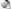 Kişide, ya iman açığa çıkmıştır ve bunun getirmiş olduğu bakış açısıyla yaşar kısmetindeki kadarını; bu yüzden “said”=”Mutlu” derler ona; çünkü ebedi yaşamında son durağı “Cennet” boyutu olacaktır!…“SAİD"lik denilen hâl, beynin bir tür antiçekim dalgası üreterek bunu "nur" diye bilinen ismiyle "halogramik dalga bedene" yüklemesi, yani kişinin "RUH"unun bu nura sahip kılınması hâlidir.Beynin bu enerjiyi üretmesi veya üretmemesi, ana rahmindeki 120. günde almış olduğu kozmik tesire (veya meleğin yazmasına) bağlıdır!.Ve bu tesiri alıp almaması dahi, o birimin ezelindeki hüküm ve takdir-i ilâhîye bağlıdır!.Şayet, onun "said" olması hükmedilmiş ise tüm yaşamı ona göre programlanır. Ve o da programına göre olan işlerle meşgul olur.Hemen bu anda şu hadîs-i Rasûlullah’ı hatırlayalım:"Allah mahlûkatı bir karanlık içinde yarattı. Üzerlerine nûrundan saçtı. O nurdan isabet alan saadete erdi... O nurdan isabet almayan da şekâvette kaldı"meâlindeki bir hadîs-i Rasûlullah, bize bu konuda ışık tutan çok önemli bir açıklamadır.Peki, bu ve benzeri hadîs-i şerîflerde anlatılan olay nedir ve niçin böyledir?..Kâinatta mevcut olup, algılayabildiğimiz veya algılayamadığımız her şey, hep Allah'ın bir veya birkaç isminin mânâsının ortaya çıkmasıyla varolmuş şeylerdir.Allah, kendisinde mevcut olan bu özellikleri seyr için kâinatı "yok"tan, kendi isimleriyle, o isimlerin anlamlarıyla varetmiştir. İşte bu sebeple, ister "said"lik denilen hâl olsun, ister "şakî"lik denilen hâl olsun, her ikisi de belirli Allah isimlerinin zuhûru sebebiyledir.Evet, "ALLAH Adıyla İşaret Edilen”, âşikâr etmek istediği, seyr etmeyi dilediği her mânâya uygun bir sûret yaratmış ve onları belirli fonksiyonları yerine getirmek üzere programlamıştır. Artık herkes, kendi takdirinin gereklerini yerine getirecektir.Ne said, şakî olur; ne de şakî, bundan sonra said olur!Bu hususta anlaşılması gereken çok önemli bir nokta şudur...Allah'ın indinde, 5 milyar insan şakî olmuş, 300 milyon insan said olmuş, bunların hiç bir önemi yoktur!İnsan bedeninde üç-beş hücre veya bundan çok daha küçük boyutlardaki üç-beş bakterinin yeri ne ise; Allah indinde beş-on milyar dünyanın da yeri belki odur!Eğer bu gerçeği iyi idrâk edebilirsek, farkederiz ki, hüküm ve takdirin değişmesini düşünmek abesle iştigaldir! Yapılacak iş, elden geldiğince gelecekte içinde olacağımız “Sistem”i anlamak ve o şartlara göre kendimizi hazırlamaktır!Şunu iyi anlayalım;Vücudun aldığı gıdaların posasının üzerinden geçtiği alt tarafımızdaki hücreler nasıl ki, "Biz niye dil üzerindeki hücreler olmadık, o her an nice lezzetleri tadıyor! Halbuki bizim üzerimizden o gıdaların posası geçiyor, ki insanoğlu pis necis diye o posadan tiksiniyor! Öyle ise bizim suçumuz neydi ki burada yer aldık?.." diyemiyorsa... Her bir birim de yer aldığı planda görevini isteyerek veya istemeyerek îfa edecektir!Öyle ise akıllı olan değirmenlere karşı savaşmaz, akıntıyı arkasına alarak en gerçekçi bir biçimde, en güzel çalışmalarla, yarın pişmanlık duymayacağı hedefe ulaşmaya çalışır.Cenin 120. güne ulaştığında henüz yeni oluşmaya başlayan beyin ilk kozmik ışınsal tesirleri değerlendirebilecek düzeye ulaşır. Ve bu ilk aldığı tesirle birlikte gen yapısında bir değişiklik meydana getirecek “ruhunu” oluşturacak bir biçimde hologramik dalga yaymaya başlar!.. Diğer yandan, daha önceden tüm hücreleri birarada tutan ve sinir sistemi aracılığıyla yayılan bioelektrik ise, tüm hücreleri bir tür elektromıknatıs durumuna sokmuş olduğu için, bu beynin oluşturduğu “hologramik yapılı dalga beden” yâni “RUH”, bütün bedene bağlı olarak sürekli beynin yaydığı dalgalar ile gelişmeye başlar.Beynin bu 120. günde aldığı tesir neticesinde “Ruh”unu meydana getirmesi yanısıra; ikinci olarak da bu ışınlar geliş gücü ve mahiyeti ve açıları itibariyle, beyinde mevcut olan ikinci bir devreyi açar ise, bu defa bu beyin, yerkürenin manyetik çekim alanına karşı koyacak türden bir antiçekim  dalgası üretip bunu da “Ruh”a yüklemeye başlar.Şayet bu devre o gün de açılmaz ise, bu defa bu varlığın büyüme devresinde de beyin, dünya çekim alanına karşı koyma gücünü sağlayan bu enerjiyi “ruh”a yükleyemez. İşte bu husus “Said”lik ve “Şaki”lik hâli diye tanımlanmıştır.  ‘’Bedbaht’’ o kişidir ki, âhirette beraber olmak istediği kişiyle, kafaca dünyada beraber olma imkânı olduğu halde, pahasını ödemekten kaçınarak, bu imkânı teper! “Mutlu” odur ki, sevdiğiyle beraber olmak uğruna bedelini öder!.Bedbaht, ebedi saadeti terkedip birkaç saniyelik dünya nimetiyle iktifa eder!. Mutlu, ebedi yaşamı düşünerek, sayılı saniyelerin gamıyla, zamanını boşa geçirmekten imtina eder!. Sayılı ve sonluyu, sonsuza değişenlerden olmaktan Rabbime sığınırım! Gerek "said" oluş ve gerekse "şakî" oluş ezelî bir hükmü ilâhî sonucudur! Said, daha sonra çalışmalarıyla, yaptıklarıyla şakî olmaz; şakî de, yapabileceği tüm çalışmalarına rağmen, sonradan said olmaz. Hüküm, ezelde kesin olarak verilmiştir; bunu sonradan değiştirebilecek hiç bir güç de mevcut değildir.Bu konuda Allah'ın hükmünün kesin olup, kişinin sonradan yapacağı çalışmalar ile asla değişmeyeceğini, "İNSAN ve SIRLARI", Hazreti MUHAMMED'in açıkladığı "ALLAH" ve "AKIL ve İMAN" isimli kitaplarımızın "KADER" bahislerinde pek çok hadîs-i şerîf ile açıklığa kavuşturduk elimizden geldiğince. Arzu edenler "KADER" konusunun gerçeğini bu kitaplardan inceleyebilirler.   Yayınlarımızın Telif Hakkı Yoktur. Sitemizdeki tüm bilgiler, Hz. MUHAMMED'in (aleyhisselâm) bildirip açıkladığı "ALLAH" ismiyle işaret edilenin hakikatinin ne olduğunun öğrenilmesi ve "DİN" denilen yaşam sisteminin bu vizyonla değerlendirilebilmesi için, tüm insanlarla karşılıksız paylaşılmak üzere hazırlanmıştır. Tüm yayınlarımızı ücresiz okur; dinler, bilgisayarınıza indirebilir, çoğaltabilir; YAZAR ve KAYNAK BELİRTMEK ŞARTIYLA her yoldan bütün çevrenizle paylaşabilirsiniz. Allah ilmine karşılık alınmaz. Prensibimiz maddî ya da manevî karşılıksız paylaşımdır. “SAİD” Ezelde "Said" olması hükmedilen-tüm yaşamı ona göre programlanan ve o programa göre olan işlerle meşgul olan birim...(Ana rahmindeki 120. günde "said" olması hükmedilen-o kozmik tesirleri alan (Meleğin yazması!) Ana karnında 120.günde iman nuru almış olan(Güneş sisteminin son yıllarda keşfedilen gezegenlerinden Şiron`un yansıttığı etkilerle mânevi istidat ve kâbiliyetle donanan) birim...İmanın açığa çıktığı ve bunun getirmiş olduğu bakış açısıyla yaşayan (kısmetindeki kadarıyla)Ebedi yaşamında son durağı “Cennet” boyutu olanBeyni, yerkürenin manyetik çekim alanına karşı koyacak türden bir antiçekim  dalgası üretip- “Ruh”a yükleyebilen ("RUH"u nura sahip kılınan)kişi...Ebedi yaşamı düşünerek, sayılı saniyelerin gamıyla, zamanını boşa geçirmekten imtina eden...Sevdiğiyle beraber olmak uğruna bedelini ödeyen...Sayılı ve sonluyu, sonsuza değişmeyen...Saadete ermişMutlu"ŞAKİ"İman nuru olmayanAna karnında 120.günde iman nuru almamış olanBeyni, yerkürenin manyetik çekim alanına karşı koyacak türden bir antiçekim  dalgası üretip- “Ruh”a yükleyemeyen ("RUH"u nura sahip olmayan)kişi...Kendini beden sınırlamasının mutsuzluğu içinde bulan ve bunun sonuçlarını yaşayarak yanan...Sayılı ve sonluyu, sonsuza değişen...Âhirette beraber olmak istediği kişiyle, kafaca dünyada beraber olma imkânı olduğu halde, pahasını ödemekten kaçınarak, bu imkânı tepen... BedbahtMutsuzSAİDLİK VE ŞAKİLİK HÜKMÜ ANNE KARNINDA 120.GÜNDE BELİRLENİR(Şiron`un 120. gündeki tesirleri saidlik-şakilik olayında güçlü rol oynar)SAİD VEYA ŞAKİ’LİK,BELİRLİ ALLAH İSİMLERİNİN ZUHURU SEBEBİYLEDİR!120. GÜNDE, İLK KOZMİK IŞINLARI DEĞERLENDİRMEYE BAŞLAYAN BEYİNYERKÜRENİN MANYETİK ÇEKİM ALANINA KARŞI KOYACAK TÜRDE  ANTİÇEKİM DALGALARI ÜRETİP, BU DALGALARI "RUH"A YÜKLEMEYE BAŞLAR“MUTLU”, SEVDİĞİYLE BERABER OLMAK İÇİN BEDELİNİ ÖDER...BEDBAHT İSE, PAHASINI ÖDEMEKTEN KAÇINARAK BU İMKÂNI TEPER!SAİDLİK VEYA ŞAKİLİK SONRADAN ASLA DEĞİŞMEZ!